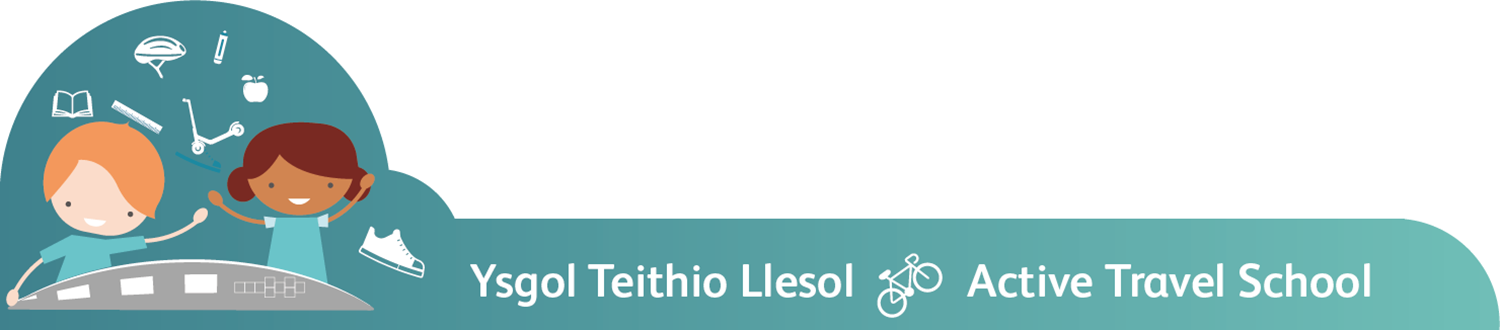 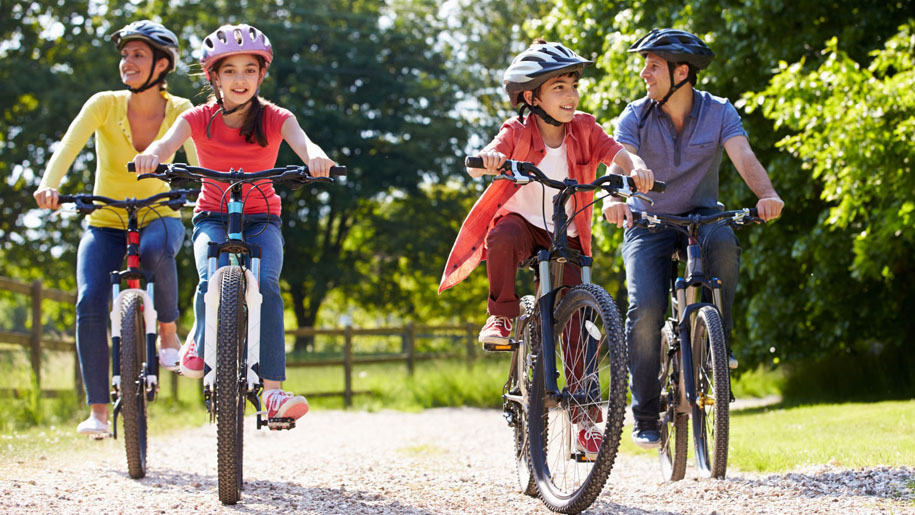 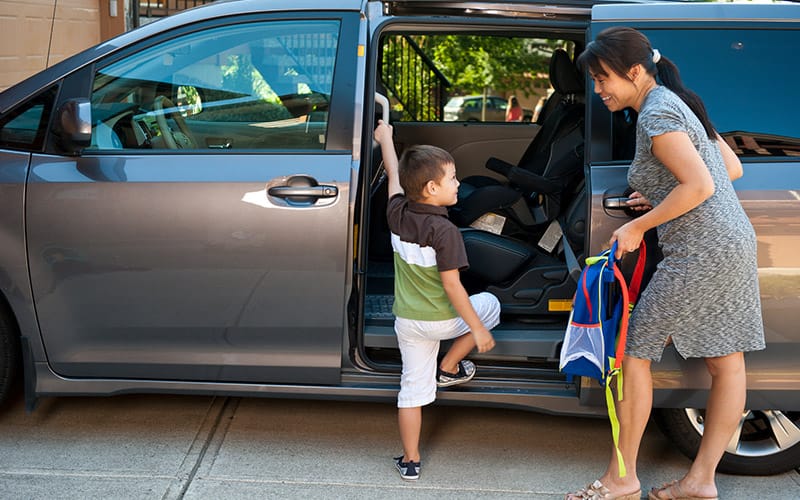 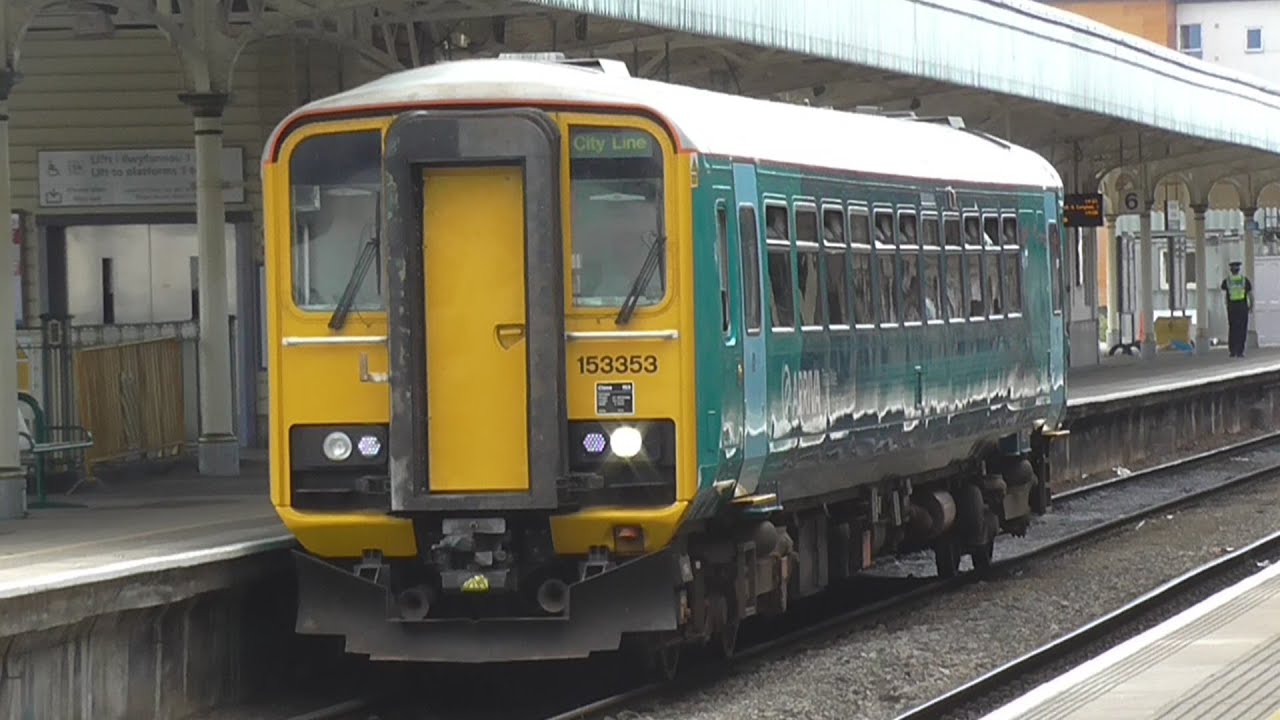 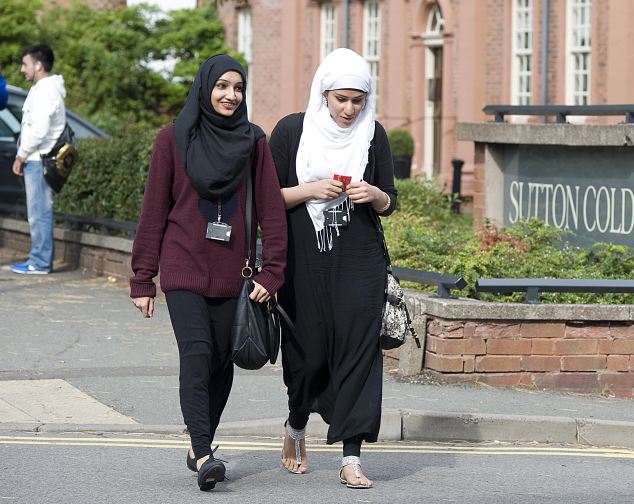 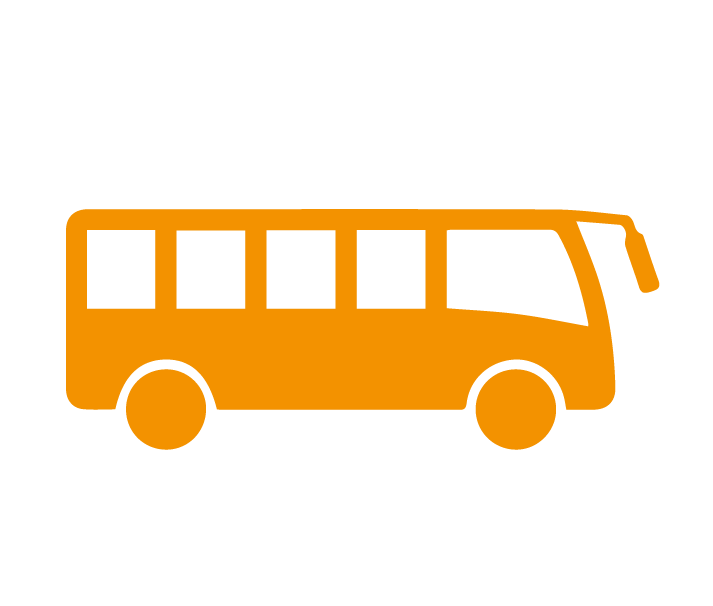 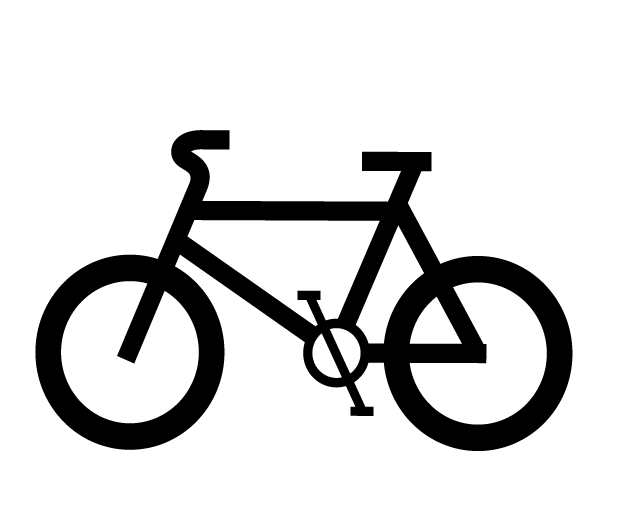 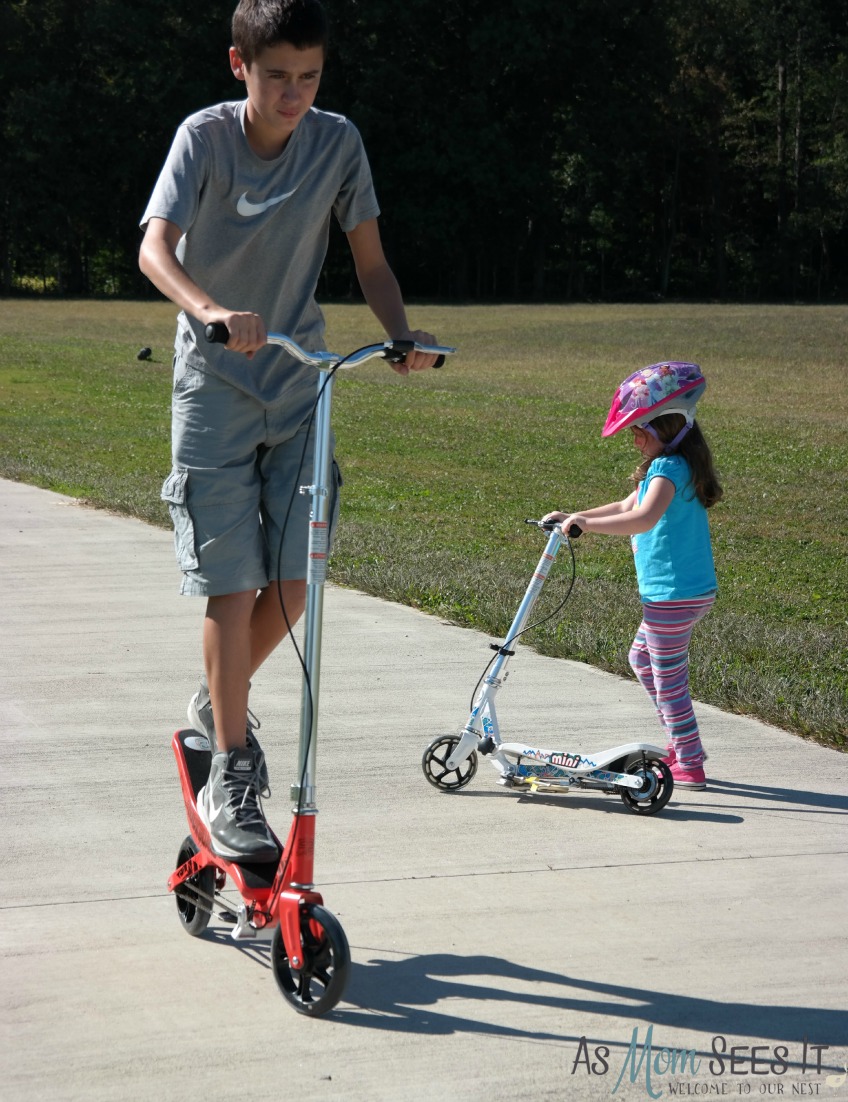 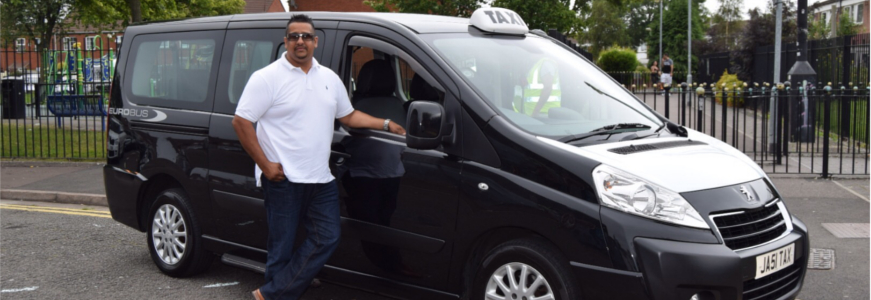 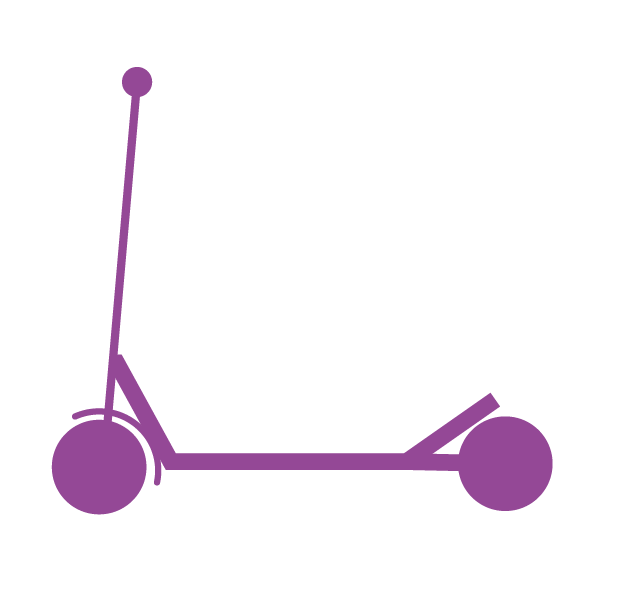 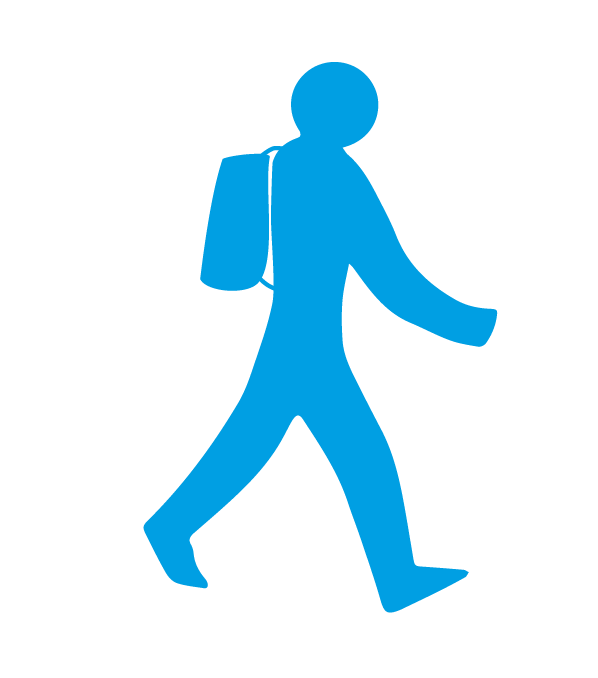 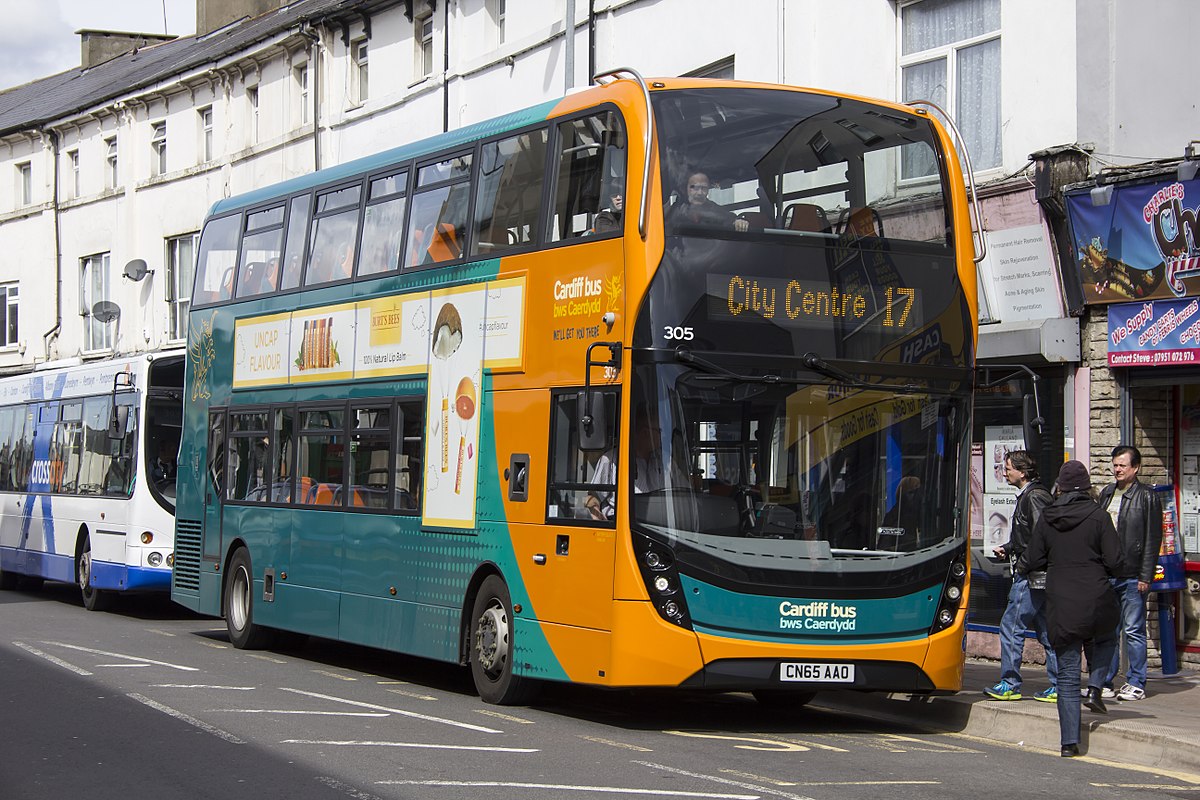 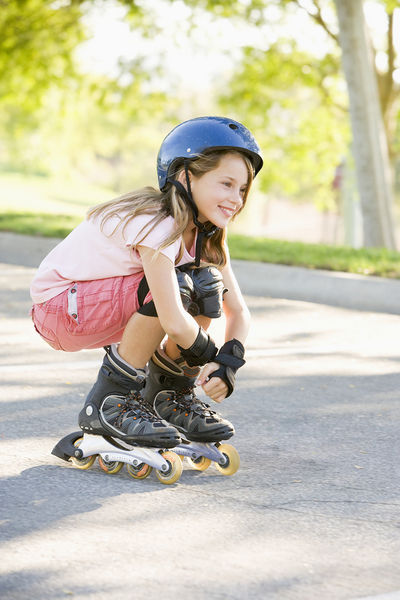 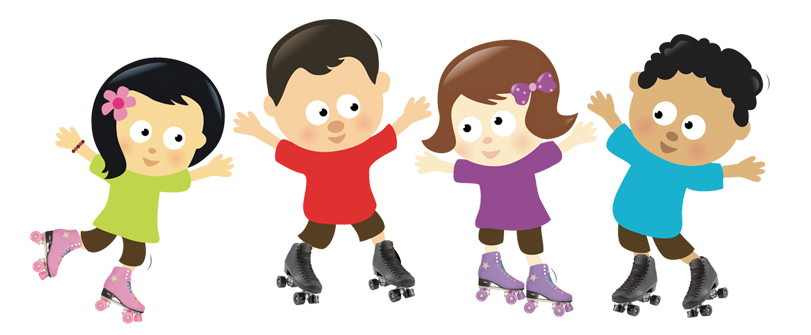 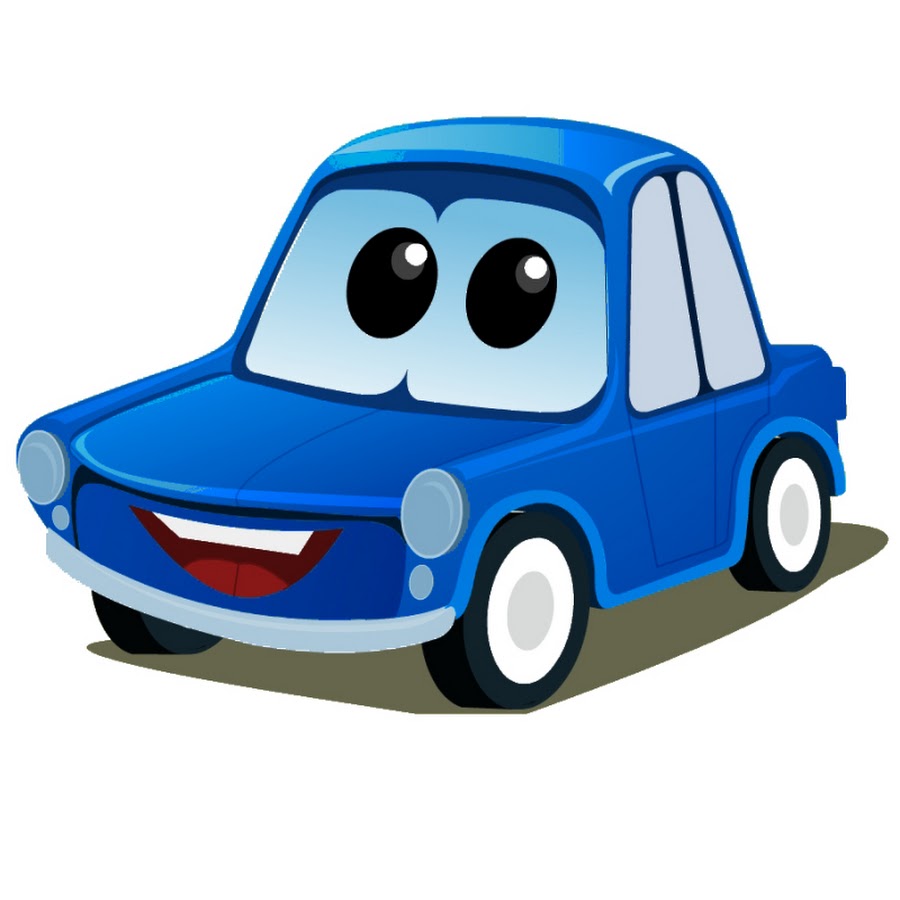 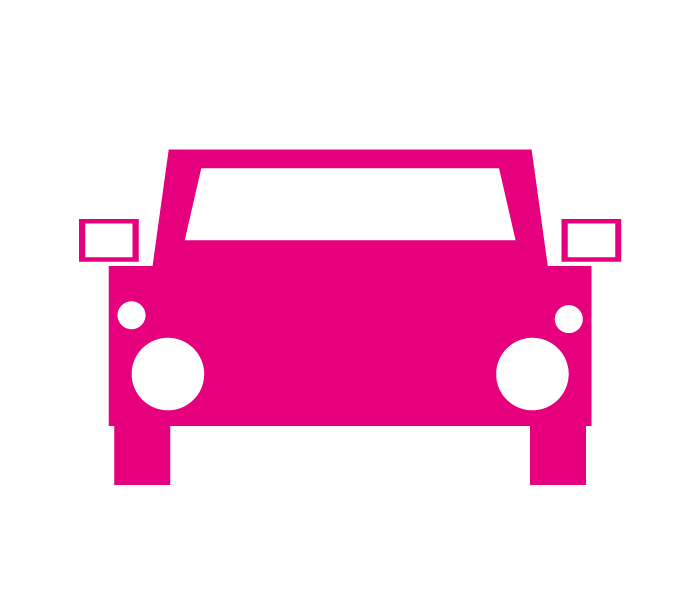 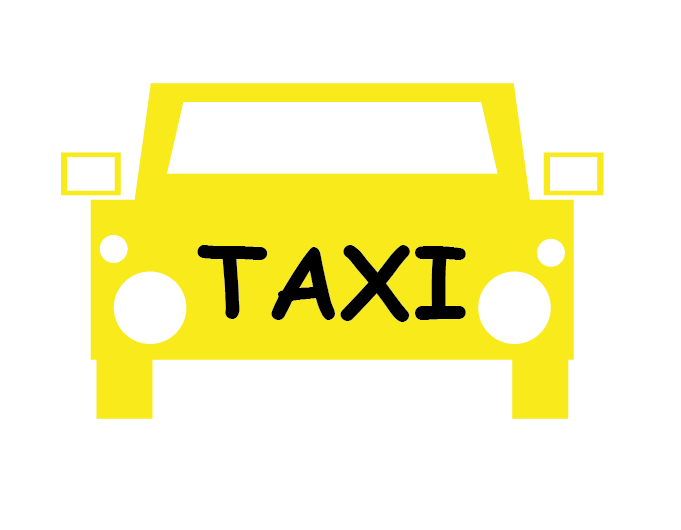 Teithio Llesol 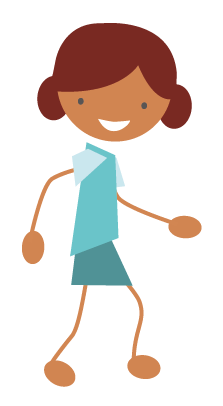 Ddim yn Teithio Llesol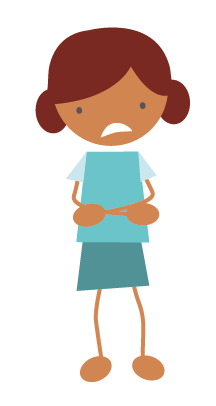 